             Review for Human Body Test-Test Feb 4-5 What is the name of the process by which the mitochondria in the cell take in glucose + oxygen and release energy? What is the name of the structures in the small intestines that absorb lots of nutrients? List the 3 functions of the skeleton.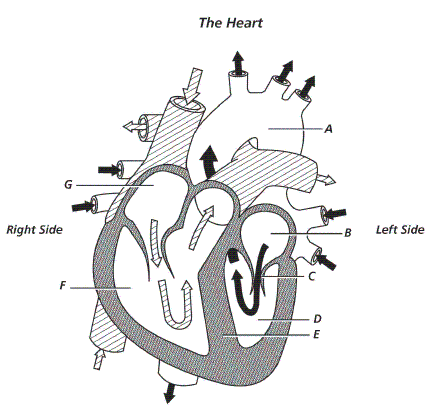 Identify the chambers of the heat.What causes colds and flu to be spread? Define what a joint is? Where in the body are eggs produced? Where in the body are sperm produced? What type of organism   (pathogen is a tapeworm? What organ system of the body protects the brain and spinal cord? Identify the structures of the digestive system and their functions.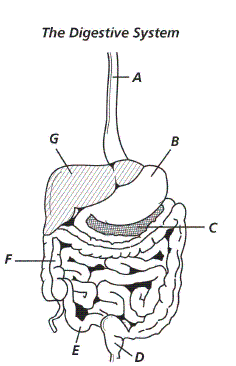 Explain what happens to the diaphragm and rib cage during inhalation and exhalation.  What is the function of the execratory system? What 2 organs make up the central nervous system?Where does cellular respiration take place, and what substances are produced during this process? What is the function of the circulatory system? What are the functions of the following organs: kidney, bladder, ureter, and urethra?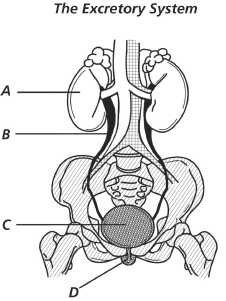  Label the organs a-d of the excretory system. What is the function of the digestive system? What organ of the digestive system produces bile? List the 3 types of muscle and where they would by located. Explain what causes an infectious disease.  What type of pathogen causes influenza? The first line of defense in fighting disease includes the skin. How does it protect us from disease? Define stimulus and response. What is the substance that the respiratory system brings into the body? Explain how pairs of skeletal muscles work together to allow move Where in the lungs does gas exchange take place? List the parts of your bodies 1st line of defenseWhy does your body need oxygen?